STUDIO WOKALNO - ARTYSTYCZNE PIANO SONGul. WIATRAKI 13A, 62 – 800 Kalisz, tel. +48 604 826 900, e-mail: aniaoligny@wp.pl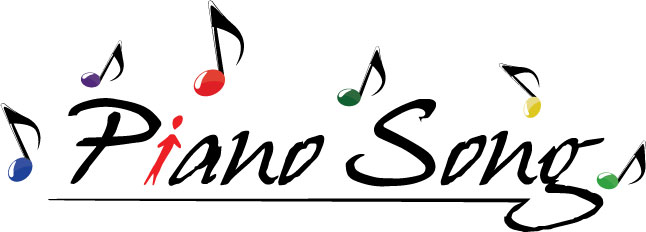 IX OGÓLNOPOLSKI FESTIWAL PIE ŚNI I PIOSENKI ŻYDOWSKIEJ I IZRAELSKIEJ „SHALOM” KALISZ 2019KARTA ZGŁOSZENIOWAImię i nazwisko ………………………………………………………………………………………………. Dane do korespondencji: imię i nazwisko…………………………………………ul ………………………………...kod pocztowy…………………miejscowość………………………………………………tel……………………………….. e-mail…………………………………………………...3. WYKONAWCA/Y (ew. nazwa zespołu wokalnego):………………………………….....................................................................................4. Repertuar konkursowy1.tytuł  ………………………………………………………………………………………..autor tekstu …………………………………………………………………………………..kompozytor muzyki  …………………………………………………………………………2.tytuł............................................................................................................................kompozytormuzyki...........................................................................................................................podpis…………………………………………………..D Y R E K T O RFESTIWALUmgr Anna Kowalkiewicz-Oligny